I. OPIS TECHNICZNY ELEMENTÓW WYPOSAŻENIAII.  OFERTOWA WARTOŚĆ ELEMENTÓW PRZEDMIOTU ZAMÓWIENIAIII.  UWAGI KOŃCOWELP.ELEMENT WYPOSAŻENIAELEMENT WYPOSAŻENIAWARTOŚĆ
 WYMAGANALP.SYMBOLNAZWAWARTOŚĆ
 WYMAGANA1Fa1.4Wózek inwalidzki4 szt.Zdjęcie lub grafika zamieszczona w kolumnie „NAZWA” należy traktować jako ogólno-poglądowe, chyba że inaczej wskazuje poniższy opis1.1producent/firma.........................................(wypełnia wykonawca)1.2oznakowanie CEtak1.3rok produkcjinie wcześniej niż przed 2021r.1.4opisx• konstrukcja • składana,• ultra lekka aluminiowa rama o konstrukcji krzyżakowej• oparcieskładane • siedzisko i oparciemiękkie, antybakteryjne, zdejmowane, zmywalne • podnóżki• uchylne i odpinane z regulacją wysokości• zaopatrzone w pasy zabezpieczające stopy• podłokietnikiuchylne i obracane • pas biodrowyzabezpieczający przed wypadnięciem• koła• przednie bezobsługowe• tylne bezobsługowe - "szybko-złączki"• ciągi• aluminiowe• system hamowania• podwójny (dla pacjenta i dla opiekuna)• hamulec dla opiekuna z funkcja blokady postojowej • kolor ramy:srebrny metalic1.5parametryx• bezpieczne obciążenie roboczenie mniejsze niż 114 kg• szerokość siedziska: 410mm• waga: 13 kg• koła przednie: bezobsługowe pełne: 180x 45 mm• koła tylne: bezobsługowe pełne: 610 x 25 mm• szerokość 630mm (±2%)• wysokość 920 mm (±2%)• długość1070mm (±2%)2Fa2Wózek do przewożenia zwłok5 szt.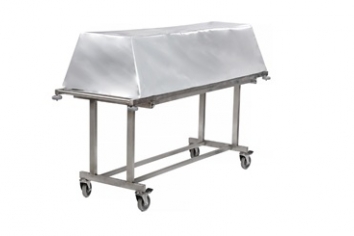 Zdjęcie lub grafika zamieszczona w kolumnie „NAZWA” należy traktować jako ogólno-poglądowe, chyba że inaczej wskazuje poniższy opis2.1producent/firma.........................................(wypełnia wykonawca)2.2oznakowanie CEtak2.3rok produkcjinie wcześniej niż przed 2021r.2.4opisx• konstrukcja wózka, tacy i pokrywystal nierdzewna - kwasoodporna• pokrywaPCV lub metalowa• układ jezdnykoła lane o średnicy 400mm stałymi (tył) i 300 mm obrotowymi z hamulcem z przodu.2.5parametryx• szerokość całkowita750mm (±2%)• długość tacy2000mm(±2%)• szerokość tacy600mm (±2%)• długość pokrywy2010mm (±2%)• szerokość pokrywy610mm(±2%)• wysokość pokrywy370mm (±2%)• wysokość położenia tacy wózka ze stałą wysokością500mm lub 850mm3WwWózek - wanna  2 szt.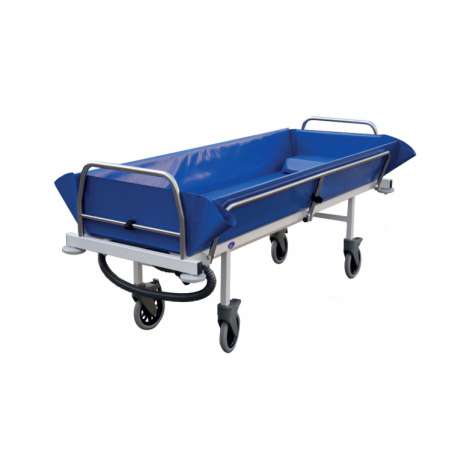 Zdjęcie lub grafika zamieszczona w kolumnie „NAZWA” należy traktować jako ogólno-poglądowe, chyba że inaczej wskazuje poniższy opis3.1producent/firma.........................................(wypełnia wykonawca)3.2oznakowanie CEtak3.3rok produkcjinie wcześniej niż przed 2021r.3.4opisx• konstrukcja profile stalowe  - lakierowanie proszkowe, • część kąpielowatrwałe tworzywo PCV, łatwe w utrzymaniu czystości• poduszka wodoodporna• odpływumożliwiający szybkie opróżnianie z wody• uchylane barierkiumożliwiające przeniesienie pacjenta z łóżka na wózek
 i z powrotem;• odbojniki amortyzujące przypadkowe uderzenia• kołaindywidualna blokada 3.5parametryx• długość całkowita2030mm (±2%)• długość wewnątrz wanny po dnie1860mm (±2%)• szerokość całkowita730mm (±2%)• szerokość wewnątrz wanny po dnie 560mm (±2%)• wysokość całkowita880mm (±2%)• wysokość po dnie wanny555 mm (±2%)• obciążenie dopuszczalne140 kg• średnica kół200mm(±2%)4KzKozetka zmywalna - leże 200*801 szt.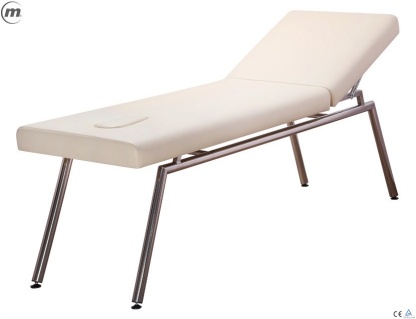 Zdjęcie lub grafika zamieszczona w kolumnie „NAZWA” należy traktować jako ogólno-poglądowe, chyba że inaczej wskazuje poniższy opis4.1producent/firma.........................................(wypełnia wykonawca)4.2oznakowanie CEtak4.3rok produkcjinie wcześniej niż przed 2021r.4.4opisx • materiał• wysokiej jakości pianka poliuretanowa • podstawa kozetki wykonana jest z polerowanej stali nierdzewnej • powierzchniaodporna zarówno na środki stosowane podczas zabiegów, jak i na trudne warunki pracy • wyposażenie• 10-cio stopniowy panel lędźwiowo-krzyżowy• wieszak na podkłady higieniczne• bezpieczne obciążenie roboczenie mniejsze niż 195 kg4.5parametryx• szerokość całkowita670mm ± 50mm• długość całkowita2020mm ± 50mm• wysokość całkowita regulowana670-820mm ± 50mm5RolkiRolki przemieszczanie pacjentów na łóżkach16 szt.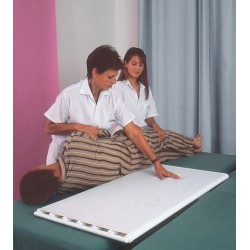 Zdjęcie lub grafika zamieszczona w kolumnie „NAZWA” należy traktować jako ogólno-poglądowe, chyba że inaczej wskazuje poniższy opis5.1producent/firma.........................................(wypełnia wykonawca)5.2oznakowanie CEtak5.3rok produkcjinie wcześniej niż przed 2021r.5.4opisx• konstrukcjawysokiej jakości duraluminiowa rama• okładzina• materiał imitującym skórę
• odporny na zniszczenia i dezynfekcję5.5parametryx• szerokość485mm ± 20mm• długość1100mm ± 20mm• udźwig min.160 kg6Gb1.1Stół do badania oraz pielęgnacji 1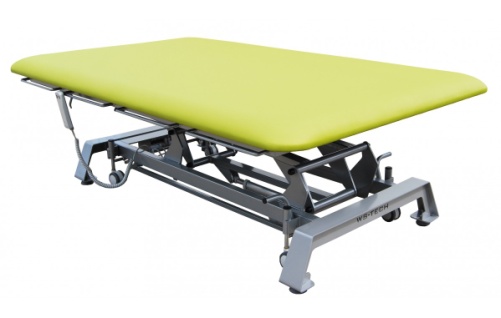 Zdjęcie lub grafika zamieszczona w kolumnie „NAZWA” należy traktować jako ogólno-poglądowe, chyba że inaczej wskazuje poniższy opis6.1producent/firma.........................................(wypełnia wykonawca)6.2oznakowanie CEtak6.3rok produkcjinie wcześniej niż przed 2021r.6.4opisx• stelażz profilu metalowego, lakierowanego proszkowo• blat• regulowany jest przy pomocy siłownika elektrycznego sterowanego pilotem ręcznym• pokryty materiałem odpornym na zmywanie i środki dezynfekcyjne• mechanizm regulacji wysokościłożyskowany• wyposażeniewieszak na papier lub prześcieradło6.5parametryx• długość całkowita 2000mm ±20mm• szerokość całkowita1000mm ±20mm• wysokość całkowita480-1000mm ±20mmLP.PRZEDMIOT ZAMÓWIENIASYMBOLILOŚĆ (szt.)CENA JEDNOSTKOWA
NETTO w ZŁSTAWKA VAT
w %CENA JEDNOSTKOWA
BRUTTO w ZŁ(7=9/4)WARTOŚĆ NETTO W ZŁ(8=4*5)WARTOŚĆ BRUTTO W ZŁ(9=8+6)1234567891Wózek inwalidzkiFa1.442Wózek do przewożenia zwłokFa253Wózek - wanna  Ww24Kozetka zmywalna - leże 200*80Kz15Rolki przemieszczanie pacjentów na łóżkachRolki166Stół do badania oraz pielęgnacjiGb1.11RAZEMRAZEMRAZEMRAZEMRAZEMRAZEMRAZEM1.Przedmiotem zamówienia jest dostawa, montaż, rozmieszczenie, podłączenie do mediów jeżeli wymagane i uruchomienie elementów wyposażenia w pomieszczeniach wskazanych przez Zamawiającego.2.Wykonawca gwarantuje, że wyroby objęte przedmiotem zamówienia spełniać będą wszystkie – wskazane powyżej warunki opisu przedmiotu zamówienia. 3.Wykonawca oświadcza, że dostarczane Zamawiającemu wyroby spełniać będą właściwe, ustalone w obowiązujących przepisach prawa wymagania odnośnie dopuszczenia do użytkowania przedmiotowych wyrobów w polskich zakładach opieki zdrowotnej. 4.Wykonawca oświadcza, że materiały zużyte do produkcji wyrobów będących przedmiotem zamówienia posiadać będą wszelkie wymagane prawem atesty i certyfikaty dopuszczające ich stosowanie. 5.Wykonawca zapewnia, że na potwierdzenie stanu faktycznego, o którym mowa w pkt 2, 3 i 4 posiada stosowne dokumenty, które zostaną przekazane Zamawiającemu na jego pisemny wniosek. 6.Kolory wyposażenia ze standardowej palety kolorów (wzornik RAL) zostaną uzgodnione z Użytkownikiem w terminie 5 dni od daty podpisania umowy. 7.Wykonawca zobowiązuje się do przybycia do siedziby Zamawiającego w terminie 5 dni od daty podpisania umowy, w celu przeprowadzenia oględzin pomieszczeń oraz doprecyzowania rozmieszczenia oraz wymiarów wyposażenia. 8.Wykonawca zobowiązuje się do uzgodnienia z Zamawiającym daty dostawy i montażu elementów wyposażenia w terminie nie krótszym niż 3 dni robocze przed planowanym terminem dostawy. 9.Wykonawca zobowiązuje się do utylizacji na własny koszt poza terenem Zamawiającego, zbędnych opakowań przedmiotu zamówienia oraz naprawy na własny koszt szkód w infrastrukturze i istniejącym wyposażeniu Zamawiającego powstałych na skutek dostawy, montażu, rozmieszczenia i uruchomienia elementów przedmiotowego wyposażenia.10.Wykonawca zobowiązuje się do trwałego (materiał odporny na zmywanie i działanie środków dezynfekcyjnych) oznakowania w widocznym miejscu przedmiotu zamówienia, wg wzoru symboli przekazanych przez Zamawiającego (tj. logo UE; CZMiD). 11.Wykonawca zobowiązuje się do udzielenia gwarancji na przedmiot zamówienia na okres ……… miesięcy i rozpoczyna bieg od dnia podpisania protokołu zdawczo-odbiorczego.12.Wykonawca oferuje realizację niniejszego zamówienia za cenę: ………………………… złotych, słownie złotych: ……………………………………………...…